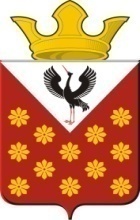 Российская  ФедерацияСвердловская областьБайкаловский районПостановлениеглавы Краснополянского сельского поселенияот 10 ноября 2016 года №  255-пО внесении изменений в Постановление главы Краснополянского сельского поселения от 25.05.2016года №130 «О создании комиссии и  утверждении программы проведения проверки готовности к отопительному периоду 2016/2017 г.г.»В соответствии с Федеральным законом от 06.10.2003 года №131-ФЗ «Об общих принципах организации местного самоуправления в Российской Федерации», Федерального закона от 27.07.2010 года, Федеральным законом №190-ФЗ «О теплоснабжении», Приказа Министерства энергетики Российской Федерации от 12.03.2013 года №103 «Об утверждении правил оценки готовности к отопительному периоду»ПОСТАНОВЛЯЮ:1.Внести в Постановление главы Краснополянского сельского поселения от 25.05.2016 года № 130 «О создании комиссии и утверждении программы проведения проверок готовности к отопительному периоду 2016/2017г.г. на территории МО Краснополянского сельского поселения» следующие изменения:а) Пункт 24 раздела V. «Сроки проведения проверки» изложить в новой редакции:«Установить сроки проведения проверки готовности к отопительному периоду теплоснабжающих и теплосетевых организаций, потребителей тепловой энергии, теплопотребляющие установки которых подключены к системе теплоснабжения, - с 10 ноября 2016 года по 20 ноября 2016 года».б) Внести в состав  комиссии по проведению проверки готовности к отопительному периоду», изменения, изложив его в новой редакции (приложение №3).в) В приложении №4 «Перечень теплоснабжающих  организаций, осуществляющих деятельность в сфере теплоснабжения на территории Краснополянского сельского поселения» пункт 1 изложить в новой редакции: ООО «Теплоснаб».2. Настоящее Постановление разместить на сайте муниципального образования в сети «Интернет» - www.krasnopolyanskoe.ru. 3.Настоящее постановление вступает в силу с момента его подписания.4. Контроль исполнения настоящего постановления возложить на заместителя главы  администрации   по вопросам ЖКХ  и местному хозяйству   Снигирева А.Н.Глава Краснополянского сельского поселения                                                  Л.А. ФедотоваПриложение № 3Утверждено   постановлением   главы Краснополянского  сельского поселения от 10.11.2016 г № 255-пСостав комиссии по проведению проверки готовности к отопительному периодуПредседатель комиссии:Л.А. Федотова          -   Глава муниципального образования Краснополянское сельское поселениеЧлены комиссии:Снигирёв А.Н.         -	заместитель главы  администрации  Краснополянского             сельского поселенияБелоногова Е.Л.      -специалист 1 категории по имущественным отношениямВялков А.Е.             -депутат Думы Краснополянского сельского поселенияСеменова М.А.        -Намятов В.Ю.          - исполняющий обязанности  директора МУП ЖКХ «Елань» директор  Байкаловского участка ООО «Теплоснаб»Представитель Ростехнадзора  (по согласованию)